ITALIA  	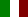 RiferimentoEURES Milano Rif. 30/2022MansioneASSISTENTI PER PARTECIPANTI DIVERSAMENTE ABILI IN CENTRI VACANZE IN ITALIA – ESTATE 2022ASSISTENTI PER PARTECIPANTI DIVERSAMENTE ABILI IN CENTRI VACANZE IN ITALIA – ESTATE 2022
Sede di lavoro: strutture residenziali in Italia
numero candidati da selezionare: 20
REQUISITI E COMPETENZE: Istruzione superiore, possesso di qualifica di operatore socio- sanitario (OSS) di educatore o assistente familiare, di ausilio socio-assistenziale (ASA); precedenti esperienze analoghe documentabili. E’ richiesto il ciclo di vaccinazione completo, salvo modifica della normativa attuale.
MANSIONI: assistenza personalizzata a giovani diversamente abili italiani che partecipano ad una vacanza studio in Italia per garantire la migliore fruizione del soggiorno e la massima integrazione nel gruppo previa selezione (per titoli e colloquio conoscitivo + corso di formazione obbligatorio gratuito). Essere pronti a gestire eventuali emergenze H24.
PERIODO DI LAVORO: da metà Giugno a fine Agosto 2022
CONDIZIONI DI COLLABORAZIONE: €400 netti per turno / due settimane
ETA’ MINIMA:23 anni compiuti entro il 31/5/2022
I CANDIDATI INTERESSATI DOVRANNO COMPILARE IL FORM PREDISPOSTO PER CANDIDARSI COLLEGANDOSI AL SITO:
www.itfteach.it
E CLICCARE SUL PROFILO PRESCELTO PER ACCEDERE AL FORM
ATTENZIONE:
ciascun candidato potrà compilare un solo form per un unico profilo. Il sistema bloccherà ogni ulteriore tentativo di inserimento.
Nel vostro interesse prima di compilare il form vi invitiamo a valutare attentamente i profili richiesti e candidarvi ESCLUSIVAMENTE per il ruolo rispondente alle vostre effettive qualifiche e competenze.
Anche se avete già superato una selezione ITF in passato, sarà necessario compilare il Form 2022 per aggiornare i vostri dati. In tal caso NON vi sarà richiesto di sostenere un nuovo colloquio.
LE DOMANDE DOVRANNO ESSERE TRASMESSE ENTRO E NON OLTRE LE 24:00 DEL 25/03/2022.
L’invito alla giornata di selezione e formazione verrà trasmesso via mail ai soli candidati ammessi.
SedeItaliaNumero posti20Sito:www.itfteach.itScadenza:25/03/2022RiferimentoEURES Milano Rif. 31/2022MansioneCOURIER/ACCOMPAGNATORI – ESTATE 2022COURIER/ACCOMPAGNATORI – ESTATE 2022
Sede di lavoro: Italia
numero candidati da selezionare: 40
MANSIONI
accoglienza e gestione trasferimento gruppi di giovani da/per centri di raccolta/ strutture di soggiorno; tratte aeree nazionali.
PERIODO DI LAVORO: da metà Giugno a fine Agosto 2022
REQUISITI E COMPETENZE
diploma di scuola media superiore, flessibilità, dinamicità, propensione ai rapporti interpersonali; ciclo di vaccinazione completo, salvo modifica della normativa attuale. Gradita esperienza precedente nel settore
CONDIZIONI DI COLLABORAZIONE: a partire da €40 per intervento
ETA’ MINIMA:21 anni compiuti entro il 31/5/2022
I CANDIDATI INTERESSATI DOVRANNO COMPILARE IL FORM PREDISPOSTO CLICCANDO SUL LINK CORRISPONDENTE ALLA CITTA’ NELLA QUALE INTENDONO PARTECIPARE ALLE SELEZIONI COLLEGANDOSI AL SITO:
www.itfteach.it
E CLICCARE SUL PROFILO PRESCELTO PER ACCEDERE AL FORM
ATTENZIONE:
ciascun candidato potrà compilare un solo form per un unico profilo. Il sistema bloccherà ogni ulteriore tentativo di inserimento.
Nel vostro interesse prima di compilare il form vi invitiamo a valutare attentamente i profili richiesti e candidarvi ESCLUSIVAMENTE per il ruolo rispondente alle vostre effettive qualifiche e competenze.
Anche se avete già superato una selezione ITF in passato, sarà necessario compilare il Form 2022 per aggiornare i vostri dati. In tal caso NON vi sarà richiesto di sostenere un nuovo colloquio.
LE DOMANDE DOVRANNO ESSERE TRASMESSE ENTRO E NON OLTRE LE 24:00 DEL 25/03/2022.
L’invito alla giornata di selezione e formazione verrà trasmesso via mail ai soli candidati ammessi.
SedeItaliaNumero posti40Sito:www.itfteach.itScadenza:25/03/2022RiferimentoEURES Milano Ref. 32767MansioneCOMMERCIAL SECRETARY Ref. 32767BELGIAN PUBLIC AGENCY FOR FOREIGN TRADE EXCHANGES is searching for
1 COMMERCIAL SECRETARY Ref. 32767
Job description:
Developing a network of local contacts with organisations similar to hub.brussels, business federations, government representatives, logisticians, consultants, upon whom he/she can rely in order to help Brussels companies export, identify investors and promote the image of Brussels.
Developing Brussels exports:
developing knowledge of the supply situation in Brussels and the local demand;
elaborating studies of the market, and looking for business opportunities Attracting foreign investors to Brussels Following the strategy of attracting foreign investors to Brussels,
informing developing local companies in order to convince them to set up in the Region with the services of hub.brussels.
romoting the image of Brussels Office management:
ensuring the administrative and financial management of the office within the framework of the procedures specific to public contracts and the rules defined by hub.brussels.
The position of CS is located in the Agency's International Network Department. The CS will report to the Head of Geographic Coordination and to colleagues in the Network Department for the management of the office. The International Network Department is headed by the International Network Director.
Place of work: MILAN + SERVICE TRIPS
Working experiences:
5 years of experience, including at least 3 years, either in an entrepreneurial support organisation or in a business focused upon sales development, ideally in an international environment.
Candidate’s requirements
Master's degree with an economic or commercial orientation (or have a Master's degree without an economic orientation but 5 years of equivalent experience in a commercial profession).
Residential address in Milan before taking up the position.
Language skills
ITALIAN C1, FRENCH C1, DUTCH C1, ENGLISH B2
Very good knowledge of Italian; Very good knowledge of French and/or Dutch (the written competition and the interview with the jury will be conducted in French or Dutch at the candidate's discretion)
Computer Skills: Microsoft Office
Contract:
A full-time, open-ended contract - A salary according to the GS5 basic salary scale - Subject to specific contractual work schedules - Recurring service trips - Professional development through training adapted to your role -A rich and varied work environment
How to apply:
Application at the following link:
https://www.afolmet.it/offerte-di-lavoro-dai- cpi-di-afol-metropolitana/?jobRef=32767
and then send CV in copy to eures@afolmet.it
Deadline of application: 15/03/2022
SedeMilanoNumero posti1TitoloMaster's degree with an economic or commercial orientationEmail:eures@afolmet.itSito:https://www.afolmet.it/offerte-di-lavoro-dai-cpi-di-afol-metropolitana/?jobRef=32767Scadenza:15/03/2022RiferimentoEURES Milano - YF AnimazioneMansioneANIMATORI TURISTICILa YOUR FRIENDS ANIMAZIONE ricerca animatori turistici, con e senza esperienza, da inserire all’interno di 20 strutture turistiche situate nel territorio italiano come Toscana, Sardegna, Lago di Garda e Veneto
PROFILI ricercati
Responsabili animazione, Animatori per bambini (baby, mini e junior club), Animatori per ragazzi (teen club), Animatori e Istruttori sportivi (calcio, tennis, arco ecc.), Istruttori fitness (acquagym, stretching, zumba ecc.), Animatori di contatto, Ballerini/e e Coreografi/e Tecnici audio e luci, DJ e Speaker
REQUISITI per lavorare in Your Friends:
maggiore età entro Luglio 2022, ottima predisposizione al contatto con le persone ed al lavoro di squadra, disponibilità minima nei mesi di Luglio e Agosto, meglio se a partire da Maggio fino a Settembre,
disponibilità agli spostamenti, requisito utile ma non indispensabile è la conoscenza di una lingua straniera, meglio se inglese, tedesco o olandese
Your Friends GARANTISCE:
contratto a tempo determinato, contributi, assicurazione, busta paga, stipendio mensile (a partire da 500 euro a 1200 euro netti mensili) in base al ruolo da svolgere rimborso spese di viaggio e vitto e alloggio a carico dell’azienda, divise e corso sulla sicurezza sul lavoro a carico dell’azienda
I candidati verranno contattati per un colloquio di selezione. Solo coloro che passeranno la selezione saranno inseriti in un percorso di formazione, “Academy Your Friends”, che prevede una formazione continua dal momento dell’adesione alla partenza per la stagione estiva.
Il corso prevede 100 ore di formazione, online e dal vivo, per raggiungere un’elevata preparazione al lavoro da svolgere.
Tutte le informazioni verranno descritte in dettaglio durante la fase di selezione.
CANDIDATURE: sul sito
SELEZIONI@YOURFRIENDS.IT e inviare il CV a eures@afolmet.it
PER INFO E CHIARIMENTI CONTATTARE : IGOR PALLA HR MANAGER +39 39.348.4850106
SedeToscana, Sardegna, Lago di Garda e VenetoNumero posti150Sito:SELEZIONI@YOURFRIENDS.ITScadenza:25/03/2022RiferimentoEURES Milano Rif. 28/2022MansioneANIMATORI TURISTICIANIMATORI TURISTICI
N.° posti: 120
Sede di lavoro: Strutture ricettive in zona Alto Adriatico (Italia)
Descrizione: ragazzi/e dai 18/30 estroversi, comunicativi, dinamici e sportivi con conoscenza linguistica. Gradite attitudini artistiche e gradita capacità a interagire con bambini. Disponibilità richiesta 2/5 mesi
Condizione della richiesta:
Tipo di contratto: tempo determinato Rinnovabile: si
N.°ore sett.: 30 Retribuzione (Euro): 400/1800
Rimborso spese. no Trasferta: si(se nel territorio) Viaggio: no Alloggio: incluso
Caratteristiche del candidato:
Titolo di studi: Licenza media Esperienza: non necessaria Lingue richieste: inglese B1 preferibile
Candidatura:
Inviare CV e cover letter fon foto a Alberto Masi email:
risorseumane@pslequipe.com e cc a eures@afolmet.itSedeItalia - Alto AdriaticoNumero posti120Email:risorseumane@pslequipe.com e cc a eures@afolmet.itScadenza:30/04/2022RiferimentoEURES Milano Rif. 24/2022MansioneASSISTENTE RAGAZZI “JUNIOR” PER CAMPUS ESTIVI DI VELAASSISTENTE RAGAZZI “JUNIOR” PER CAMPUS ESTIVI DI VELA
REQUISITI E COMPETENZE
Età minima 20 anni, istruzione superiore con preferenza per gli studenti/sse o laureati in scienze dell’educazione e scienze motorie. Titolo preferenziale per chi ha già avuto esperienze in gestione di campus sportivi estivi – oratoriali - scouttistici
Entusiasmo, capacità di seguire le direttive del coordinatore del Campus, obiettività e capacità di lavorare con bambini e ragazzi dai 6 ai 17 anni.
Capacità di sostenere intensi ritmi di lavoro, e di programmare e gestire attività sportivo/ricreative
MANSIONI: assistenza a terra ed attività di animazione per gruppi di bambini e/o ragazzi partecipanti ai nostri campus estivi di vela, con sistemazione residenziale presso la nostra base nautica.
Essere a disposizione del coordinatore del Campus, secondo necessità, mentre i ragazzi frequentano il corso di vela.
Essere parte integrante del team di assistenza ed animazione, per la realizzazione delle attività pomeridiane e serali. Essere pronti a gestire eventuali emergenze H24
PERIODO DI LAVORO: turni da 1 settimana (dalla domenica pomeriggio al sabato mattina) dal 6 giugno a inizio settembre 2022 per una durata minima di 2 settimane. La disponibilità per periodi più lunghi è titolo preferenziale
LOCALITA' DI LAVORO: presso la base nautica di Orza Minore di Dervio (Lc)
CONDIZIONI DI COLLABORAZIONE: 200€ la settimana: collaborazione per prestazioni sportive (L133/99). Sistemazione in pensione completa a carico della Società Sportiva organizzatrice.
PER CONTATTARCI E CANDIDARSI: Inviate una mail con il vostro curriculum a:
campus@orzaminore.eu e cc a eures@afolmet.itSedeDervio (LC)Numero posti30TitoloDiplomaEmail:campus@orzaminore.eu e cc a eures@afolmet.itScadenza:31/07/2022RiferimentoEURES Milano Rif. 25/2022MansioneASSISTENTE RAGAZZI “SENIOR” PER CAMPUS ESTIVI DI VELAASSISTENTE RAGAZZI “SENIOR” PER CAMPUS ESTIVI DI VELA
REQUISITI E COMPETENZE
Età minima 25 anni, istruzione superiore con preferenza per i/le laureati/e in scienze dell’educazione e scienze motorie. Titolo preferenziale per chi ha già avuto esperienze in gestione di campus sportivi estivi
Entusiasmo, leadership, obiettività e capacità di lavorare con bambini e ragazzi dai 6 ai 17 anni. Capacità di sostenere intensi ritmi di lavoro, gestione di eventuali emergenze e/o imprevisti e di problem solving.
MANSIONI:
assistenza a terra ed attività di animazione per gruppi di bambini e/o ragazzi partecipanti ai nostri campus estivi di vela con sistemazione residenziale presso la nostra base nautica.
Essere a disposizione del coordinatore del Campus, secondo necessità, mentre i ragazzi frequentano il corso di vela. Coordinare il team di animazione per la realizzazione delle attività sportivo/ricreative pomeridiane e serali. Essere pronti a gestire eventuali emergenze H24
PERIODO DI LAVORO:
turni da 1 settimana (dalla domenica pomeriggio al sabato mattina) dal 6 giugno a inizio settembre 2022 per una durata minima di 2 settimane. La disponibilità per periodi più lunghi è titolo preferenziale
LOCALITA' DI LAVORO:
presso la base nautica di Orza Minore di Dervio (Lc)
CONDIZIONI DI COLLABORAZIONE: 250€ la settimana: collaborazione per prestazioni sportive (L133/99). Sistemazione in pensione completa a carico Società Sportiva organizzatrice.
PER CONTATTARCI E CANDIDARSI:
Inviate una mail con il vostro curriculum a:
campus@orzaminore.eu e cc a eures@afolmet.itSedeDervio (LC)Numero posti15Email:campus@orzaminore.eu e cc a eures@afolmet.itScadenza:31/07/2022RiferimentoEURES Milano Rif. 26/2022MansioneISTRUTTORI DI VELA DERIVA O CABINATO CON BREVETTO FEDERALE (FIV) PER ATTIVITA’ DI SCUOLA DI VELAISTRUTTORI DI VELA DERIVA O CABINATO CON BREVETTO FEDERALE (FIV) PER ATTIVITA’ DI SCUOLA DI VELA
REQUISITI E COMPETENZE
Età minima 18 anni, in possesso di brevetto istruttore FIV o simili deriva e/o cabinato
Si richiede:
 brevetto da istruttore in corso di validità
 Essere in possesso di attestato “BLS”
 Capacità di sostenere intensi ritmi di lavoro, gestione di eventuali emergenze e/o imprevisti e di problem solving.
 Buona propensione ai rapporti interpersonali e al lavoro in team
Titoli preferenziali:
 esperienza pregressa in scuole vela e insegnamento a ragazzi e adulti.
 Buona conoscenza della lingua inglese.
MANSIONI:
gestire corsi di vela da principianti a progrediti, per ragazzi ed adulti capacità di fare piccole manutenzioni alle imbarcazioni
PERIODO DI LAVORO:
da aprile a settembre con la possibilità di lavoro continuativo durante i nostri campus per ragazzi dal 6 giugno a inizio settembre 2022. La disponibilità per lunghi periodi è titolo preferenziale
LOCALITA' DI LAVORO:
presso la base nautica di Orza Minore di Dervio (Lc)
CONDIZIONI DI COLLABORAZIONE. collaborazione per prestazioni sportive (L133/99)
PER CONTATTARCI E CANDIDARSI:
Inviate una mail con il vostro curriculum a:
campus@orzaminore.eu e cc a eures@afolmet.it Azienda:SedeDervio (LC)Numero posti10Email:campus@orzaminore.eu e cc a eures@afolmet.itScadenza:31/07/2022RiferimentoEURES Milano Rif. 22/2022MansioneINSEGNANTE LINGUE NORDICHEINSEGNANTE LINGUE NORDICHE Laureato/a italiano/a in Lingue nordiche o madrelingua con confermata esperienza didattica e P.Iva
N.° posti: 10
Sede di lavoro: ONLINE Descrizione: Istituto privato di Lingue nordiche (danese, finlandese, islandese, norvegese e svedese), cerca insegnanti per ampliamento proprio organico. Le persone richieste devono essere in possesso di partita iva oppure in prossimità di apertura.
Si richiede ottimo approccio didattico, laurea in lingue e/o se madrelingua pregressa esperienza di insegnamento. Referenze richieste
Tipo di contratto: lavoro indipendente ad incarico Rinnovabile annualmente
N.°ore sett.: variabile a seconda del numero di incarichi
Retribuzione (Euro): Secondo numero e tipologia di incarichi assegnati
Rimborso spese. In accordo anticipato con l’azienda (es: materiale didattico)
Caratteristiche del candidato:
Titolo di studi: Laurea triennale (minimo) Esperienza: gradito pregressa esperienza didattica.
Lingue richieste: Lingua nordica di competenza C1
Competenze informatiche: padronanza delle applicazioni Office e piattaforme per il lavoro Online (Teams, Zoom ecc…).
Altri requisiti: proprio personal computer connesso a internet ad alta velocità e con almeno una connessione audio e video, al fine dell’espletamento della prestazione d’opera.
Modalità di presentazione della candidatura: Inviare CV e cover letter specificando la lingua nordica parlata via e mail a Istituto Culturale Nordico di Milano
didattica@istitutoculturalenordico.it e cc a eures@afolmet.itSedeNumero posti10TitoloLaureato/a italiano/a in Lingue nordicheEmail:didattica@istitutoculturalenordico.it e cc a eures@afolmet.itScadenza:30/06/2022RiferimentoEURES Milano Rif. 14/2022MansioneHelp Desk conoscenza tedesco Rif. 14/2022Help Desk con conoscenza del tedesco
N.° posti: 2
Fives Intralogistics SPA, azienda leader nella progettazione, realizzazione, avviamento ed assistenza di impianti e macchine per la movimentazione e lo smistamento, nel quadro del potenziamento delle proprie attività commerciali e di sviluppo in tutto in mondo, ricerca profili esperti per l'assistenza tecnica, da inserire nel brillante, giovanile e consolidato team di riferimento.
Il candidato ideale ha maturato una precedente esperienza nell'ambito dell'assistenza tecnica legata all'impiantistica e all'automazione industriale, e ha avuto modo di confrontarsi con clienti internazionali, e quindi con diverse lingue e culture.
Ha una naturale predisposizione ai rapporti interpersonali, solidità caratteriale, capacità di ascolto, assertività. Sa lavorare in team, anche a livello internazionale. Ha un growing mindset
I requisiti e le competenze richieste sono:
- Ottima conoscenza della lingua tedesca e/o inglese;
- Background teorico di tipo tecnico informatico e/o esperienza equivalente;
- Conoscenza di programmazione applicata al campo dell’automazione;
- Conoscenza di C++ e Visual Studio;
- Gradite competenze di programmazione S7/TiaPortal e Rockwell;
- Buona conoscenza di reti Profibus Profinet e LAN;
- Lettura e comprensione di base dei disegni elettrici e meccanici.
“Il tuo servizio è buono solo se le tue persone sono buone” (H. Mackay).
Abbiamo fatto nostro questo motto e vorremo entrare in contatto con persone che sentano di possedere una buona propensione e motivazione ad operare in un’azienda dinamica e vivace che punta sulle attività di Service presso i propri clienti per continuare a crescere e ad affermarsi a livello mondiale.
La sede è sita in Lonate Pozzolo, ma sono previste diverse missioni/trasferte nazionali e occasionalmente internazionali, anche nell’ambito del percorso di induction. Si richiede inoltre la disponibilità allo svolgimento della reperibilità, avvicendato e alternato con gli altri colleghi.
Condizione della richiesta:
Tipo di contratto: Indeterminato
N.°ore sett.:40 Retribuzione (specificare moneta): 30 -40 K lorde
Caratteristiche del candidato: Titolo di studi: Laurea in Ingegneria
Esperienza: si in ambito help desk
Lingue richieste: Tedesco B2 e/o Inglese B2 Patente di guida: Si
Candidatura:
Modalità di presentazione della candidatura: inviare CV e cover letter via email a
antonio.signorello@fivesgroup.com e cc a eures@afolmet.it
SedeLonate Pozzolo (VA)Numero posti2TitoloLaurea in IngegneriaEmail:antonio.signorello@fivesgroup.com e cc a eures@afolmet.itScadenza:31/03/2022RiferimentoEURES TRENTOMansioneAnimatoriANIMATORI
Mansioni: far divertire i ragazzi, organizzare giochi (anche per grandi gruppi) e serate di animazione. Collaborare in team per l’organizzazione e lo svolgimento di Giochi e serate.
Età minima: 18 anni
Anche alla prima esperienza ma con tanta voglia di mettersi in gioco e di vivere a stretto contatto con bambini e ragazzi. Compenso: 530€ ogni turno da 14 giorni (disponibilità minima)
Vitto e alloggio in hotel
Periodo : Da metà giugno a metà agosto per un minimo di 1 turno (14 giorni)
Formazione Online e Colloquio (marzo/aprile) Formazione staff e chiamata (aprile/maggio)
Candidatura:
inviare CV e cover letter a :
personale@holidaysystem.it e cc a eures@afolmet.it
oppure compilare form all’indirizzo web https://www.holidaysystem.it/lavora-con-noi/SedeItalia +UKNumero posti50Email:personale@holidaysystem.it e cc a eures@afolmet.itSito:https://www.holidaysystem.it/lavora-con-noi/Scadenza:31/05/2022RiferimentoEURES TRENTOMansioneEDUCATORI e ASSISTENTIEDUCATORI e ASSISTENTI
Mansioni: assistere bambini e ragazzi durante tutto l'arco della giornata, proporre giochi e attività, seguire i bambini nelle ore dei pasti, accompagnare i ragazzi durante gite ed escursioni organizzate dalla società.
Età minima: 21 anni (requisito necessario) Anche alla prima esperienza ma con tanta voglia di mettersi in gioco e di vivere a stretto contatto con bambini e ragazzi.
Compenso: 530€ ogni turno da 14 giorni (disponibilità minima) Vitto e alloggio in hotel
Periodo : Da metà giugno a metà agosto per un minimo di 1 turno (14 giorni)
Formazione Online e Colloquio (marzo/aprile) Formazione staff e chiamata (aprile/maggio)
Candidatura:
inviare CV e cover letter a :
personale@holidaysystem.it e cc a eures@afolmet.it
oppure compilare form all’indirizzo web https://www.holidaysystem.it/lavora-con-noi/SedeItalia +UKNumero posti100Email:personale@holidaysystem.it e cc a eures@afolmet.itSito:https://www.holidaysystem.it/lavora-con-noi/Scadenza:31/05/2022RiferimentoEURES TRENTOMansioneISTRUTTORI SPORTIVI E ARTISTICIISTRUTTORI SPORTIVI E ARTISTICI
Mansioni: gestire e insegnare discipline sportive particolari quali: karate, scherma, golf, tiro con l’arco, arrampicata, equitazione, orienteering, Survivor e Scout oppure discipline artistiche come ad esempio: chitarra, canto, giocoleria e teatro.
Età minima: 18 anni
Brevetto o patentino nella propria disciplina e/o comprovata esperienza nell’insegnamento della disciplina e/o Laurea in Scienze Motorie o In discipline artistiche
Compenso: 530€ netti ogni turno da 14 giorni (disponibilità minima) Vitto e alloggio in hotel
Periodo : Da metà giugno a metà agosto per un minimo di 1 turno (14 giorni)
Formazione Online e Colloquio (marzo/aprile) Formazione staff e chiamata (aprile/maggio)
Candidatura:
inviare CV e cover letter a :
personale@holidaysystem.it e cc a eures@afolmet.it
oppure compilare form all’indirizzo web https://www.holidaysystem.it/lavora-con-noi/SedeItalia +UKNumero posti20Email:personale@holidaysystem.it e cc a eures@afolmet.itSito:https://www.holidaysystem.it/lavora-con-noi/Scadenza:31/05/2022RiferimentoEURES TRENTOMansioneMEDICOMEDICO
Mansioni: fornire assistenza medica ai partecipanti al camp, assistere all’accettazione dei ragazzi ad inizio turno, contattare la famiglia assieme al Responsabile del camp in caso di infortunio o malattia di un partecipante.
Abilitazione alla professione, iscrizione all’albo e attestato BLSD
Compenso: 800€ a settimana (disponibilità minima) Vitto e alloggio in hotel
Periodo : Da metà giugno a metà agosto
Formazione Online e Colloquio (marzo/aprile) Formazione staff e chiamata (aprile/maggio)
Candidatura:
inviare CV e cover letter a :
personale@holidaysystem.it e cc a eures@afolmet.it
oppure compilare form all’indirizzo web https://www.holidaysystem.it/lavora-con-noi/SedeItalia +UKNumero posti20TitoloLaurea in MedicinaEmail:personale@holidaysystem.it e cc a eures@afolmet.itSito:https://www.holidaysystem.it/lavora-con-noi/Scadenza:31/05/2022RiferimentoEURES TRENTOMansioneINFERMIEREINFERMIERE
Mansioni: fornire assistenza infermieristica ai partecipanti al camp. (Assistenza al medico del camp, somministrazione medicinali dopo consulto medico) Abilitazione alla professione, iscrizione all’albo e attestato BLSD
Compenso: 400€ a settimana (disponibilità minima) Vitto e alloggio in hotel
Periodo : Da metà giugno a metà agosto
Formazione Online e Colloquio (marzo/aprile) Formazione staff e chiamata (aprile/maggio)
Candidatura:
inviare CV e cover letter a :
personale@holidaysystem.it e cc a eures@afolmet.it
oppure compilare form all’indirizzo web https://www.holidaysystem.it/lavora-con-noiSedeItalia +UKNumero posti20TitoloLaurea in Scienze InfermieristicheEmail:personale@holidaysystem.it e cc a eures@afolmet.itSito:https://www.holidaysystem.it/lavora-con-noi/Scadenza:31/05/2022RiferimentoEURES TRENTOMansioneFISIOTERAPISTAFISIOTERAPISTA
Mansioni: fornire assistenza fisioterapica ai partecipanti al camp. (Assistenza al medico del camp, somministrazione medicinali dopo consulto medico)
Abilitazione alla professione, iscrizione all’albo e attestato BLSD
Compenso: 400€ a settimana (disponibilità minima) Vitto e alloggio in hotel
Periodo : Da metà giugno a metà agosto
Formazione Online e Colloquio (marzo/aprile) Formazione staff e chiamata (aprile/maggio)
Candidatura:
inviare CV e cover letter a :
personale@holidaysystem.it e cc a eures@afolmet.it
oppure compilare form all’indirizzo web https://www.holidaysystem.it/lavora-con-noiSedeItalia +UKNumero posti5TitoloLaurea in FisioterapiaEmail:personale@holidaysystem.it e cc a eures@afolmet.itSito:https://www.holidaysystem.it/lavora-con-noi/Scadenza:31/05/2022RiferimentoEURES TRENTOMansioneADDETTO ALLA SEGRETERIAADDETTO ALLA SEGRETERIA
Mansioni: gestire tutta la parte burocratica relativa alla presenza dei ragazzi al camp (iscrizioni, quote, sistemazione), mantenere i rapporti telefonici e via mail con le famiglie dei partecipanti.
Età minima: 21 anni, Diploma Ottime doti comunicative Ottima padronanza del pacchetto office e del pc in generale
Compenso: 530€ ogni turno da 14 giorni (richiesta disponibilità per più turni consecutivi)
Vitto e alloggio in hotel
Periodo : Da metà giugno a metà agosto (periodo minimo 1 turno/14 giorni)
Formazione Online e Colloquio (marzo/aprile) Formazione staff e chiamata (aprile/maggio)
Candidatura:
inviare CV e cover letter a :
personale@holidaysystem.it e cc a eures@afolmet.it
oppure compilare form all’indirizzo web https://www.holidaysystem.it/lavora-con-noiSedeItalia +UKNumero posti2Email:personale@holidaysystem.it e cc a eures@afolmet.itSito:https://www.holidaysystem.it/lavora-con-noi/Scadenza:31/05/2022RiferimentoEURES TRENTOMansioneVEGLIATRICE/VEGLIATORE NOTTURNOVEGLIATRICE/VEGLIATORE NOTTURNO
Mansioni: Assistere e sorvegliare i partecipanti durante le ore notturne, in caso di sintomi avvisa il medico del camp. Il lavoro quotidiano inizia con la messa a letto dei bambini e termina con le sveglie.
Età minima 18 anni Capacità di vegliare la notte
Compenso: 530€ ogni turno da 14 giorni (disponibilità minima)
Vitto e alloggio in hotel
Periodo : Da metà giugno a metà agosto per un minimo di 1 turno (14 giorni)
Formazione Online e Colloquio (marzo/aprile) Formazione staff e chiamata (aprile/maggio)
Candidatura:
inviare CV e cover letter a :
personale@holidaysystem.it e cc a eures@afolmet.it
oppure compilare form all’indirizzo web https://www.holidaysystem.it/lavora-con-noi/SedeItalia +UKNumero posti20Email:personale@holidaysystem.it e cc a eures@afolmet.itSito:https://www.holidaysystem.it/lavora-con-noi/Scadenza:31/05/2022RiferimentoEURES TRENTOMansioneENGLISH TEACHER - Native SpeakerENGLISH TEACHER - Native Speaker
Mansioni: Organizzare e svolgere lezioni e attività di inglese in aula e all’aperto per diverse classi.
Età minima: 21 anni
Madrelingua con esperienza nell’insegnamento Compenso: 600€ ogni turno da 14 giorni (disponibilità minima)
Vitto e alloggio in Hotel
Periodo : Da metà giugno a metà agosto per un minimo di 1 turno (14 giorni)
Formazione Online e Colloquio (marzo/aprile) Formazione staff e chiamata (aprile/maggio)
Candidatura:
inviare CV e cover letter a :
personale@holidaysystem.it e cc a eures@afolmet.it
oppure compilare form all’indirizzo web https://www.holidaysystem.it/lavora-con-noi/SedeItalia +UKNumero posti10Email:personale@holidaysystem.it e cc a eures@afolmet.itSito:https://www.holidaysystem.it/lavora-con-noi/Scadenza:31/05/2022RiferimentoEURES Milano Rif. 12/2022MansioneFARMACISTA Rif. 12/2022Profilo Richiesto: FARMACISTA
N.° posti: 10
Sede di lavoro: Milano, Fino Mornasco (CO), Saronno (VA)
Descrizione: Per strutturato gruppo di gestione di farmacie a Milano, Fino Mornasco (CO) e Saronno (VA) cerchiamo FARMACISTI anche neo titolati. La risorsa si occuperà della vendita dei farmaci; inoltre dovrà dedicarsi all'allestimento della vetrina e degli espositori, alla cassa e al magazzino.
Il farmacista dovrà applicare le normative aziendali in materia di sicurezza e prevenzione pandemica. I candidati devono essere in possesso della laurea in farmacia o in chimica e tecnologie farmaceutiche o titoli equipollenti e iscrizione all’albo dei farmacisti aggiornata al 2021.
Completano il profilo e saranno considerate caratteristiche preferenziali ottime doti relazionali e comunicative, orientamento alla vendita e al raggiungimento degli obiettivi, affidabilità e serietà.
Si offre contratto di somministrazione a tempo determinato con prospettive d’inserimento diretto in azienda. L’orario di lavoro sarà full time su turni.
Condizione della richiesta:
Tipo di contratto: ccnl farmacie private, proposta a tempo indeterminato/ su Novara giro ferie Rinnovabile: N.°ore sett.: 40 Retribuzione (specificare moneta): ral annuale prevista 25.000-30.000
Caratteristiche del candidato:
Titolo di studi: laurea in farmacia o in chimica e tecnologie farmaceutiche o titoli equipollenti e iscrizione all’albo dei farmacisti aggiornata al 2021
Esperienza: non richiesta
Lingue richieste: italiano B2 Competenze informatiche: non richieste
Patente di guida: non necessaria
Altri requisiti: ottime doti relazionali e comunicative e capacità di risoluzione dei problemi, affidabilità e serietà. Empatia.
Modalità di presentazione della candidatura:
Inviare CV e lettera d'accompagnamento specificando il Nr. di riferimento dell'offerta a Umana S.p.A, Area specialistica sanità email:
sanita@umana.it e cc a eures@afolmet.itSedeMilano, Fino Mornasco (CO), Saronno (VA)Numero posti10TitoloLaurea in Farmacia o CTF o equipollentiEmail:sanita@umana.it e cc a eures@afolmet.itScadenza:31/12/2022RiferimentoEURES Milano Rif. 13/2022MansioneFarmacisti Rif. 13/2022Profilo Richiesto: FARMACISTA
N.° posti: 10
Sede di lavoro: Alessandria, Novara
Descrizione: Per strutturato gruppo di gestione di farmacie a Novara e Alessandria cerchiamo FARMACISTI anche neo titolati.
La risorsa si occuperà della vendita dei farmaci; inoltre dovrà dedicarsi all'allestimento della vetrina e degli espositori, alla cassa e al magazzino. Il farmacista dovrà applicare le normative aziendali in materia di sicurezza e prevenzione pandemica.
I candidati devono essere in possesso della laurea in farmacia o in chimica e tecnologie farmaceutiche o titoli equipollenti e iscrizione all’albo dei farmacisti aggiornata al 2021.
Completano il profilo e saranno considerate caratteristiche preferenziali ottime doti relazionali e comunicative, orientamento alla vendita e al raggiungimento degli obiettivi, affidabilità e serietà.
Si offre contratto di somministrazione a tempo determinato con prospettive d’inserimento diretto in azienda. L’orario di lavoro sarà full time su turni.
Condizione della richiesta:
Tipo di contratto: ccnl farmacie private, proposta a tempo indeterminato/ su Novara giro ferie
N.°ore sett.: 40
Retribuzione (specificare moneta): ral annuale prevista 25.000-30.000
Caratteristiche del candidato:
Titolo di studi: laurea in farmacia o in chimica e tecnologie farmaceutiche o titoli equipollenti e iscrizione all’albo dei farmacisti aggiornata al 2021
Esperienza: non richiesta
Lingue richieste: italiano B2 Competenze informatiche: non richieste
Patente di guida: non necessaria
Altri requisiti: ottime doti relazionali e comunicative e capacità di risoluzione dei problemi, affidabilità e serietà. Empatia.
Modalità di presentazione della candidatura:
Inviare CV e lettera di motivazione specificando il Nr. di riferimento dell'offerta a : Umana S.p.A, Area specialistica sanità email:
sanita@umana.it e cc a eures@afolmet.it
SedeAlessandria e NovaraNumero posti10TitoloLaurea in Farmacia o CTF o equipollentiEmail:sanita@umana.it e cc a eures@afolmet.itScadenza:31/12/2022RiferimentoEURES Milano Rif. 09/2022MansioneInfermiere ItaliaINFERMIERE
N.° posti: 20
Sede di lavoro: Alessandria, Biella, Torino, Cuneo, Novara, Padova, Vicenza, Treviso, Belluno, Venezia, Verona, Ravenna, Piacenza, Modena, Bologna, Ferrara, Genova, Savona
Descrizione: L’inserimento sarà presso strutture di alto livello alberghiero ed assistenziale per utenti geriatrici. L’infermiere farà parte di squadra di lavoro composta da profili sanitari, educatori professionali oltre al personale OSS.
La risorsa si occuperà della somministrazione dei farmaci e delle terapie, di monitorare le condizioni dell’ospite, di aggiornare la cartella clinica ed effettuare medicazioni qualora fosse necessario.
Inoltre la risorsa dovrà applicare le normative aziendali in materia di sicurezza e prevenzione pandemica. I candidati dovranno essere a conoscenza delle tecniche di primo soccorso e dei protocolli sanitari.
Condizione della richiesta:
Tipo di contratto: Tempo determinato 6/12 mesi cooperative sociali/uneba
N.°ore sett.: 38
Retribuzione (specificare moneta): ral annuale prevista 25.000-30.000
Caratteristiche del candidato:
Titolo di studi: laurea triennale in scienze infermieristiche o titolo equipollente e iscrizione all’albo delle professioni infermieristiche italiano o del Paese di provenienza.
Esperienza: non richiesta
Lingue richieste: italiano B2
Competenze informatiche: non richieste
Patente di guida: non necessaria
Altri requisiti: ottime doti relazionali e comunicative e capacità di risoluzione dei problemi, affidabilità e serietà. Empatia
Candidatura: Inviare CV e lettera di accompagnamento a Umana S.p.A, Area specialistica sanità email:
sanita@umana.it e cc a eures@afolmet.it indicando il numero di riferimento dell'offerta.
Le candidature ricevute senza il codice di riferimento non saranno prese in considerazioneSedeVarie località ItaliaNumero posti20TitoloLaurea in Scienze InfermieristicheEmail:sanita@umana.it e cc eures@afolmet.itScadenza:31/12/2022RiferimentoEURES Milano Rif. 10/2022MansioneInfermiere LombardiaINFERMIERE
N.° posti: 20
Sede di lavoro: Milano, Legnano, Varese, Mantova, Brescia.
Descrizione: L’inserimento sarà presso strutture di alto livello alberghiero ed assistenziale per utenti geriatrici.L’infermiere farà parte di squadra di lavoro composta da profili sanitari, educatori professionali oltre al personale OSS. La risorsa si occuperà della somministrazione dei farmaci e delle terapie, di monitorare le condizioni dell’ospite, di aggiornare la cartella clinica ed effettuare medicazioni qualora fosse necessario.
Inoltre la risorsa dovrà applicare le normative aziendali in materia di sicurezza e prevenzione pandemica. I candidati dovranno essere a conoscenza delle tecniche di primo soccorso e dei protocolli sanitari.
Condizione della richiesta:
Tipo di contratto:Tempo determinato 6/12 mesi cooperative sociali/uneba
N.°ore sett.: 38
Retribuzione (specificare moneta): ral annuale prevista 25.000-30.000
Rimborso spese: non previsto Caratteristiche del candidato:
Titolo di studi: laurea triennale in scienze infermieristiche o titolo equipollente e iscrizione all’albo delle professioni infermieristiche italiano o del Paese di provenienza.
Esperienza: non richiesta
Lingue richieste: Italiano B2
Competenze informatiche: non richieste
Patente di guida: non necessaria
Altri requisiti: ottime doti relazionali e comunicative e capacità di risoluzione dei problemi, affidabilità e serietà. Empatia
Candidatura: Inviare CV e lettera di accompagnamento a Umana S.p.A, Area specialistica sanità email: sanita@umana.it e cc a eures@afolmet.it indicando il numero di riferimento dell'offerta.
Le candidature ricevute senza il codice di riferimento non saranno prese in considerazione
SedeMilano, Legnano, Varese, Mantova, BresciaNumero posti20TitoloLaurea in Scienze InfermieriscticheEmail:sanita@umana.it e cc eures@afolmet.itScadenza:31/12/2022RiferimentoEURES Milano Rif. 11/2022MansioneInfermiere ip PsichiatricoINFERMIERE IP PSICHIATRICO
N.° posti: 10
Sede di lavoro: Dueville (VI), Cologna Veneta (VR)
Descrizione: L’inserimento sarà presso una struttura psichiatrica di natura riabilitativa; l’edificio è immerso nel verde, per raggiungerlo però è necessario essere auto muniti.
La risorsa si occuperà della somministrazione dei farmaci e delle terapie, di monitorare le condizioni dell’ospite, di aggiornare la cartella clinica ed effettuare medicazioni qualora fosse necessario. Inoltre la risorsa dovrà applicare le normative aziendali in materia di sicurezza e prevenzione pandemica. I candidati inoltre dovranno essere a conoscenza delle tecniche di primo soccorso e dei protocolli sanitari.
Condizione della richiesta:
Tipo di contratto: cooperative sociali, proposta a tempo indeterminato
N.°ore sett.: 36
Retribuzione (specificare moneta): ral annuale prevista 25.000-30.000
Alloggio: previsto fornito direttamente dall’azienda utilizzatrice
Caratteristiche del candidato:
Titolo di studi: laurea triennale in scienze infermieristiche o titolo equipollente e iscrizione all’albo delle professioni infermieristiche italiano o del Paese di provenienza.
Esperienza: non richiesta
Lingue richieste: italiano B2
Competenze informatiche: non richieste
Patente di guida: automunito
Altri requisiti: ottime doti relazionali e comunicative e capacità di risoluzione dei problemi, affidabilità e serietà. Empatia
Candidatura: Inviare CV e lettera di accompagnamento a Umana S.p.A, Area specialistica sanità email:
sanita@umana.it e cc a eures@afolmet.it indicando il numero di riferimento dell'offerta.
Le candidature ricevute senza il codice di riferimento non saranno prese in considerazioneSedeDueville (VI), Cologna Veneta (VR)Numero posti10TitoloLaurea in Scienze InfermieristicheEmail:sanita@umana.it e cc eures@afolmet.itScadenza:31/12/2022RiferimentoEURES Milano Rif. 07/2022MansioneAnimatore Turistico Rif. 07/2022Animatore Turistico Rif. 07/2022
N.° posti: 40
Sede di lavoro: Italia
Scadenza selezione: 30.06.2022
Descrizione: Eventi Animazione selezione ANIMATORI TURISTICI per la stagione estive 2021. Sei sorridente, sempre positivo e pronto ad un’avventura nel mondo della animazione turistica? Allora candidati e diventa un ANIMATORE EVENTI anche tu!!!
Offriamo: CORSO DI FORMAZIONE ONLINE GRATUITO DOPO IL CORSO CONTRATTO CON STIPENDIO MENSILE PER LA STAGIONE ESTIVA RIMBORSO SPESE VIAGGIO A/R VITTO E ALLOGGIO NELLA STRUTTURA
Condizione della richiesta:
Tipo di contratto: tempo determinato Rinnovabile: si
N.°ore sett.: da 20h a 40h
Retribuzione (specificare moneta): € da 400,00 a € 1.000,00
Rimborso spese. si Trasferta: si Viaggio: si Alloggio: si
Caratteristiche del candidato:
Titolo di studi: scuola media inferiore
Lingue richieste: Italiano C2
Competenze informatiche: nessuna Patente di guida: no Altri requisiti: no
Candidatura:
Inviare CV con foto e cover letter via email a
hr@tradinganimazione.it e cc a eures@afolmet.it
specificando il riferimento dell'offertaSedeNord ItaliaNumero posti40Email:hr@tradinganimazione.it e cc eures@afolmet.itScadenza:30/06/2022RiferimentoEURES Milano Rif. 08/2022MansioneTouristic Entertainer Rif. 08/2022Touristic Entertainer Rif. 08/2022
No of available posts: 40
Place of work: Northern Italy
Deadline for applications: 30.06.2022
Description of the task: DO YOU SPEAK GERMAN, DUTCH or ENGLISH and want to use it? EVENTI ANIMAZIONE selects young people with the German, Dutch ore English language skills for the SUMMER SEASON 2022 DEPARTURES starting from month of MARCH
No experience required, only excellent knowledge of the GERMAN, DUTCH OR ENGLISH LANGUAGE
We offer: FREE ONLINE TRAINING COURSE AFTER THE COURSE, CONTRACT WITH MONTHLY SALARY FOR THE SUMMER SEASON REFUND OF TRAVEL EXPENSES Round Trip BOARD AND ACCOMMODATION IN THE TOURISTIC STRUCTURE
JV’s Contract: Type of contract: Fixed Term Renewable: Yes Hour/week.: 20-40 Hours Salary (currency): 600-1200 € Further benefits. Yes Travel expenses: Yes Transfer benefits: Yes Accommodation: Yes Other: /
Candidate’s requirements:
Educational level: Medium Level School Professional experience: no
Language Skills: German B2 or English B2 or Dutch B2
Computer skills: no Driving license: no Other requirements: no
Application: How to apply: Send your CV + Photo + Your personal Description by e mail to
hr@tradinganimazione.it and cc eures@afolmet.it quoting the reference numberSedeNord ItaliaNumero posti40TitoloDiplomaEmail:hr@tradinganimazione.it e cc eures@afolmet.itScadenza:30/06/2022RiferimentoEURES Milano Rif. 63/2021MansioneResp. ANIMAZIONE, Resp. MINI E JUNIOR CLUB, FITNESS & YOGA PRO,SPORT PRO, DJ – Tecnici Suono&LUCI, Animatori MINI & JUNIOR, ANIMATORI SOCIAL MEDIA, ANIMATORI FOTOGRAFICI, Animatori musicali, COREOGRAFI, BALLERINI, CANTANTI, OPERATORI MINI CLUB, OPERATORI SOCIO EDUCATIVI, OPERATORI SPORTIVI PRO, SORVEGLIANTI, INFERMIERI – OSS, GROUP LEADER, Assistenti BAGNANTI, Assistenti EscursioniResp. ANIMAZIONE, Resp. MINI E JUNIOR CLUB, FITNESS & YOGA PRO,SPORT PRO, DJ – Tecnici Suono&LUCI, Animatori MINI & JUNIOR, ANIMATORI SOCIAL MEDIA, ANIMATORI FOTOGRAFICI, Animatori musicali, COREOGRAFI, BALLERINI, CANTANTI, OPERATORI MINI CLUB, OPERATORI SOCIO EDUCATIVI, OPERATORI SPORTIVI PRO, SORVEGLIANTI, INFERMIERI – OSS, GROUP LEADER, Assistenti BAGNANTI, Assistenti Escursioni
N.° posti: 1.500
Sede di lavoro: Italia varie località
Scadenza selezione: 30/09/2022
Descrizione: Obiettivo Tropici è un’azienda italiana che opera sul mercato dei servizi turistici da oltre 25 anni, dedita alla ricerca costante di risorse umane per offrire la giusta collocazione dei profili esaminati al fine di fornire un immediato sbocco alla richiesta di lavoro in tale ambito.
Non occorre aver maturato una precedente esperienza; alla formazione del candidato ci pensiamo noi. La partecipazione al processo selettivo, nel caso in cui dovesse andare a buon fine, garantisce l’accesso alla fase di formazione con la conseguente proposta contrattuale.
Condizione della richiesta:
Tipo di contratto: Tempo Determinato – Part time o full time Rinnovabile: SI
N.°ore sett.: Variabile Retribuzione (specificare moneta): da € 900 a €2200 lorde in base all’esperienza e il ruolo
Rimborso spese: - Trasferta: SI Viaggio: SI Alloggio: SI
Caratteristiche del candidato:
Titolo di studi: Diploma
Esperienza: No
Lingue richieste: Inglese B1 Tedesco A2/B1 Francese B1
Competenze informatiche: SI Patente di guida: NO – ma, preferibile
Candidatura:
Inviare Cv con foto e cover letter via email a
info@obiettivotropici.it e cc a eures@afolmet.it
specificando la mansione per la quale vi candidateSedeItalia Varie LocalitàNumero posti1500TitolodiplomaEmail:info@obiettivotropici.it e cc a eures@afolmet.itScadenza:30/09/2022RiferimentoEURES Milano Rif. 52/2021MansioneCustomer Service AdvisorAzienda multinazionale olandese di ordinazioni online e consegne di cibo a domicilio, con sede ad Amsterdam, Paesi Bassi ricerca per la sede di Milano 
150 Customer Service Advisor
In qualità di Consulente del Servizio Clienti, dovrai garantire un ottimo servizio attraverso vari canali come, ad esempio, chiamate inbound, chat, e-mail, a seconda del dipartimento in cui sarai inserito.
Le Attività Includeranno
● Entrando in JET, verrai assegnato ad un team e sarai formato per diventare un esperto in una specifica o in più aree. La creazione di un centro assistenza sempre più dinamico potrà darti la possibilità di essere inserito in team differenti.
● Servizio clienti inbound e supporto ristorante tramite i canali disponibili
● Supportare il processo di gestione degli ordini incluse cancellazioni e attività outbound.
● Gestire gli aggiornamenti dei dati minori (es. Aggiornamento menù)
● Gestire i problemi con voucher, punti fedeltà e rimborsi
● Completare attività di organizzazione interna tra i diversi team per assicurare il rimborso dei tickets
● Gestire i ristoranti chiusi temporaneamente e quelli con un alto numero di cancellazioni e/o conferme manuali
● Indirizzare anche agli altri team i casi dei ristoranti in crescita
● Garantire supporto tramite social media (es. Facebook, Twitter, Instagram)
Il/La Candidato ideale:
● È determinato ed orgoglioso di offrire un'ottima CS experience
● Sará un punto di riferimento per i clienti e ristoranti e rappresenterá la compagnia con gli stakeholders
● È dotato di spiccate capacità comunicative - sia scritte che verbali
● Sa riconoscere le priorità e le proprie responsabilità
● È coinvolto nella creazione di un gruppo coeso e affiatato
● Ha grande attenzione ai dettagli
● È professionale, rispettoso e sempre cortese con clienti, partner e membri del team
● È dotato di ottime capacità di problem-solving
● È disponibile a lavorare su turni
Condizione della richiesta:
Tipo di contratto: Determinato 6 mesi Rinnovabile: Sì
N.°ore sett.: 40 ore su turni
Retribuzione (specificare moneta): 24.000 annuo (14 mensilità)
Altri informazioni: ferie da contratto e benefit
Caratteristiche del candidato:
Titolo di studi: Diploma di scuola secondaria
Esperienza: N/R (chi possiede già esperienza nel Servizio Clienti sarà avvantaggiato)
Lingue richieste: Italiano B2
Competenze informatiche:
Patente di guida: N/R
Altri requisiti: Buone doti comunicative, Dimestichezza nel typing su tastiera PC
Candidatura:
E’ indispensabile possedere un CV. I candidati possono inviare candidatura diretta al link
https://careers.justeattakeaway.com/global/en /apply/1/1?jobSeqNo=TAKEGLOBALR016822ENGLOBAL specificando che arrivano tramite EURES Milano
Dopo aver fatto l'application sul sito aziendale, per favore inviare il CV a eures@afolmet.it segnalando che è già stata effettuata la registrazione sul sito aziendale
BENEFITS OFFERTI DA JET
● Compleanno - Si, è così! Riceverai un giorno di ferie extra per il tuo compleanno. Potrai sfruttarlo in qualunque momento dell’anno
● Sconti sull’app JustEat per i dipendenti (disponibili sia per i dipendenti a tempo indeterminato che a tempo determinato)
● Permessi per volontariato - Creare la migliore “food community” è parte integrante della nostra vision, per questo motivo aiutiamo i Just Eaters a connettersi con la comunità dove vivono e lavorano. Hai a disposizione un giorno di ferie pagate all'anno per fare qualcosa per gli altri e supportare le organizzazioni di volontariato che preferisci
● Buoni pasto - I nostri dipendenti ricevono buoni pasto da utilizzare ogni giorno per comprare qualcosa di buono mentre si è lavoro!
● TFR (Trattamento di fine rapporto) - Ricevi l’equivalente di 1 mese di stipendio per ogni anno di impiego. Questa mensilità può essere tenuta da parte per te dall’azienda o versata in un fondo pensionistico, un’assicurazione o una banca: è una decisione personale che sarà messa per iscritto all’inizio della tua attività lavorativa
● Fondo Est per i dipendenti – Assicurazione sanitaria istituita in favore dei lavoratori dipendenti dei CCNL Terziario
● Programma di assistenza per i dipendenti - un servizio riservato di consulenza e informazione
● Supporto Sanctus - coach esperti di salute mentale in sede, e accesso all'app di benessere Unmind
● Programma di Referral - se presenti con successo un Just Eater puoi ricevere un bonus in denaro (l'importo varia in base al livello di occupazione) - inizia a spargere voce!
● Grandi eventi sociali – come il Friday afternoon Sundowners ed il World Party annuale dove l'intera azienda partecipa da tutti i paesi – un giorno all’insegna del cibo, del networking e un’occasione per divertirsi
Ci teniamo a fornire opportunità di apprendimento e sviluppo a tutti i Just Eaters fin dal primo giorno. La vostra licenza LinkedIn Learning vi da accesso a migliaia di video-corsi su argomenti che comprendono tecnologia, finanza, business, marketing e altro ancora.
SedeMilanoNumero posti150TitoloDiplomaSito:https://careers.justeattakeaway.com/global/en/apply/1/1?jobSeqNo=TAKEGLOBALR016822ENGLOBALScadenza:31/03/2022RiferimentoEURES Milano Rif. 51/2021MansioneCustomer Service Advisor Categorie ProtetteAzienda multinazionale olandese di ordinazioni online e consegne di cibo a domicilio, con sede ad Amsterdam, Paesi Bassi ricerca per la sede di Milano 
20 Customer Service Advisor Categorie Protette.
In qualità di Consulente del Servizio Clienti, dovrai garantire un ottimo servizio attraverso vari canali come, ad esempio, chiamate inbound, chat, e-mail, a seconda del dipartimento in cui sarai inserito.
Le Attività Includeranno
● Entrando in JET, verrai assegnato ad un team e sarai formato per diventare un esperto in una specifica o in più aree. La creazione di un centro assistenza sempre più dinamico potrà darti la possibilità di essere inserito in team differenti.
● Servizio clienti inbound e supporto ristorante tramite i canali disponibili
● Supportare il processo di gestione degli ordini incluse cancellazioni e attività outbound.
● Gestire gli aggiornamenti dei dati minori (es. Aggiornamento menù)
● Gestire i problemi con voucher, punti fedeltà e rimborsi
● Completare attività di organizzazione interna tra i diversi team per assicurare il rimborso dei tickets
● Gestire i ristoranti chiusi temporaneamente e quelli con un alto numero di cancellazioni e/o conferme manuali
● Indirizzare anche agli altri team i casi dei ristoranti in crescita
● Garantire supporto tramite social media (es. Facebook, Twitter, Instagram)
Il/La Candidato ideale:
● È determinato ed orgoglioso di offrire un'ottima CS experience
● Sará un punto di riferimento per i clienti e ristoranti e rappresenterá la compagnia con gli stakeholders
● È dotato di spiccate capacità comunicative - sia scritte che verbali
● Sa riconoscere le priorità e le proprie responsabilità
● È coinvolto nella creazione di un gruppo coeso e affiatato
● Ha grande attenzione ai dettagli
● È professionale, rispettoso e sempre cortese con clienti, partner e membri del team
● È dotato di ottime capacità di problem-solving
● È disponibile a lavorare su turni
Condizione della richiesta:
Tipo di contratto: Determinato 9 mesi Rinnovabile: Sì, N.°ore sett.: 40 ore su turni, Retribuzione (specificare moneta): 24.000 annuo (14 mensilità), Altri informazioni: Ferie da contratto e benefit
Caratteristiche del candidato:
Titolo di studi: Diploma di scuola secondaria
Esperienza: N/R (chi possiede già esperienza nel Servizio Clienti sarà avvantaggiato)
Lingue richieste: Italiano B2
Competenze informatiche:
Patente di guida: N/R Altri requisiti: Dimestichezza nel typing su tastiera PC
Candidatura:
E’ indispensabile possedere un CV. I candidati possono inviare candidatura diretta al link
https://careers.justeattakeaway.com/global/en /apply/1/1?jobSeqNo=TAKEGLOBALR016822ENGLOBAL specificando che arrivano tramite EURES Milano
Dopo aver fatto l'application sul sito aziendale, per favore inviare il CV a eures@afolmet.it segnalando che è già stata effettuata la registrazione sul sito aziendale
BENEFITS OFFERTI DA JET
● Compleanno - Si, è così! Riceverai un giorno di ferie extra per il tuo compleanno. Potrai sfruttarlo in qualunque momento dell’anno
● Sconti sull’app JustEat per i dipendenti (disponibili sia per i dipendenti a tempo indeterminato che a tempo determinato)
● Permessi per volontariato - Creare la migliore “food community” è parte integrante della nostra vision, per questo motivo aiutiamo i Just Eaters a connettersi con la comunità dove vivono e lavorano. Hai a disposizione un giorno di ferie pagate all'anno per fare qualcosa per gli altri e supportare le organizzazioni di volontariato che preferisci
● Buoni pasto - I nostri dipendenti ricevono buoni pasto da utilizzare ogni giorno per comprare qualcosa di buono mentre si è lavoro!
● TFR (Trattamento di fine rapporto) - Ricevi l’equivalente di 1 mese di stipendio per ogni anno di impiego. Questa mensilità può essere tenuta da parte per te dall’azienda o versata in un fondo pensionistico, un’assicurazione o una banca: è una decisione personale che sarà messa per iscritto all’inizio della tua attività lavorativa
● Fondo Est per i dipendenti – Assicurazione sanitaria istituita in favore dei lavoratori dipendenti dei CCNL Terziario
● Programma di assistenza per i dipendenti - un servizio riservato di consulenza e informazione
● Supporto Sanctus - coach esperti di salute mentale in sede, e accesso all'app di benessere Unmind
● Programma di Referral - se presenti con successo un Just Eater puoi ricevere un bonus in denaro (l'importo varia in base al livello di occupazione) - inizia a spargere voce!
● Grandi eventi sociali – come il Friday afternoon Sundowners ed il World Party annuale dove l'intera azienda partecipa da tutti i paesi – un giorno all’insegna del cibo, del networking e un’occasione per divertirsi
Ci teniamo a fornire opportunità di apprendimento e sviluppo a tutti i Just Eaters fin dal primo giorno. La vostra licenza LinkedIn Learning vi da accesso a migliaia di video-corsi su argomenti che comprendono tecnologia, finanza, business, marketing e altro ancora.
SedeMilanoNumero posti20TitoloDiplomaSito:https://careers.justeattakeaway.com/global/en/apply/1/1?jobSeqNo=TAKEGLOBALR016822ENGLOBALScadenza:31/03/2022RiferimentoEURES Milano Rif. 40/2021MansioneScientific Data Management and Analysis Research OfficerWould you like to take the opportunity to work for a European Agency based in Parma, Italy? If you have a good proficiency in English and previous experience in scientific data management this could be your chance to work in a multicultural and dynamic environment.
We are looking for a
Scientific Data Management and Analysis Research Officer
Job responsibilities:
• Provide support to external Notification of study database users;
• Support the manual extraction process from NoS until Appian functionality is operational and hand-over to users;
• General support related to preparation of data collections, data modelling, data management and analysis, definition of standards;
• Contribute to draft and review scientific documents;
• Provide administrative and scientific support in the activities of the respective panel and working groups (i.e. preparation of working documents, scientific opinions, etc.);
• Contribute to the revision of existing policies, processes and procedures.
Skills and knowledge required:
• Excellent knowledge of English (at least C1 level);
• At least 2 years of experience in evidence and data collection, management and statistical analysis in any of the following areas: Chemistry, Biology/Environmental sciences, Nutrition, Food Technology, Engineering, Maths and Physics;
• Experience in the use of statistical software and code development in R, Python, KNIME or in SAS;
• Experience in writing scientific and/or technical documents (e.g. scientific publications, reports, project plans and reports, guidance documents);
• Experience in customer support for software in English language and in the use of reporting tools (microstrategy, tableau, power BI, etc...) would be considered assets;
• Behavioural competencies: Attention to details ; Work with others ; Focus on Stakeholder Needs ; Analysis and problem solving ; Act with Ethics and Integrity.
Assignment: initial contract 3 months, with possibility of extensions. Expected duration of assignment 2 years.
Salary: between €1800 and €3000 per month before taxes depending on years of experience.
Work modalities: initially working from home (from Italy only), relocation to Parma required in the future
To apply for this position, please send your English CV to
efsa@randstad.it and cc eures@afolmet.itSedeParmaNumero posti1Email:efsa@randstad.it and cc eures@afolmet.itScadenza:31/03/2022RiferimentoEURES Milano Rif. 36/2021MansioneAdministrative Assistant - Application Desk DepartmentWould you like to take the opportunity to work for a European Agency based in Parma, Italy? If you have a good proficiency in English and previous experience in administrative roles within international organisations this could be your chance to work in a multicultural and dynamic environment.
We are looking for an
Administrative Assistant Rif. 36/2021 to work in the Applications Desk department.
Job responsibilities:
Provide administrative support on applications for regulated products;
• Use of new tools in place for applications;
• Liaise with other administrative and scientific colleagues;
• Acknowledge reception of dossiers and mandates;
• Prepare letters for signature;
• Keep up to date complex internal monitoring tables in Excel;
• Insert and manage data in APPIAN;
• Report to possible issues to the coordinator;
• Managing of functional mailboxes;
• Following up deadlines;
• Drafting documents in formal English.
Skills and knowledge required:
• Excellent knowledge of English (at least B2 level);
• At least 1 year of relevant working experience in performing various administrative tasks within international organisations;
• Good knowledge of Microsoft Excel and Outlook (required), as well as APPIAN and document management system (preferable);
• Previous experience on interaction with stakeholders such as member states, European Commission and the public would be considered an asset;
• Behavioural competencies: customer oriented, excellent team player, ability to switch quickly from one task to the other.
Assignment: initial contract 3 months, with possibility of extensions.
Salary: approx €1800 per month before taxes.
Work modalities: initially working from home (from Italy only), relocation to Parma required in the future.
To apply for this position, please send your English CV and Cover letter to
efsa@randstad.it and cc eures@afolmet.itSedeParmaNumero posti1Email:efsa@randstad.it and cc to eures@afolmet.itScadenza:31/03/2022